                                           Mon profil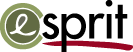 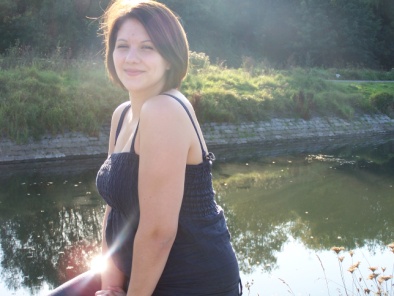 « Je » en un coup d’oeilNom : Kalecinski 				Prénom : Emilie		Pseudo :EmilieKALECINSKIÂge : 21				Adresse électronique : lessisters_7@hotmail.comInscrit à  à :  Mons - Charleroi Je suis à la fois des cours sur les sites de Mons et Charleroi :  oui -  non Formation initiale et/ou activité professionnelle : Diplôme secondaire supérieur orientation sciences- languesQuels sont les jours et les heures où vous pouvez travailler en ligne ? Sur le temps de midi le lundi, mardi et  jeudi (installation d’une connexion à domicile en prévision)Familiarité avec les Technologies de l’Information et de  : assez bonne« Moi » Je vis à Mons depuis quelques années et j’ai choisi d’entreprendre ces études car je porte un grand intérêt à la psychologie clinique ainsi qu’à la psychologie sociale et aux sciences de l’éducation. Je souhaiterai plus tard pouvoir ouvrir un cabinet de consultations psychologiques ou travailler dans le milieu du handicap.Et « mes » passions J’aime beaucoup le contact social et je crois que c’est mon implication dans la vie scoute de ma région qui m’a donné ce goût des rencontres. J’ai participé à des mouvements de jeunesse durant 13 ans, d’abord en tant qu’animée et ensuite comme animatrice. Actuellement, je me suis retirée de ces activités pour pouvoir me concentrer un peu plus sur mes études et sur ma vie affective (amis, sœur, compagnon et sa fille). J’ai récemment pu vivre une expérience de bénévolat dans un service résidentiel d’accompagnement de personnes porteuses d’un handicap et ce travail a fait naître en moi un grand intérêt pour la psychologie du handicap. Voilà, c’est à peu près tout.  Merci d’avoir porté attention à mon profil !